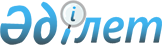 О внесении изменений в постановление акимата Целиноградского района Акмолинской области от 23 февраля 2011 года № А-2/39 "Об определении мест для размещения агитационных печатных материалов и предоставлении кандидатам помещений для встреч с избирателями"
					
			Утративший силу
			
			
		
					Постановление акимата Целиноградского района Акмолинской области от 29 марта 2017 года № А-2/137. Зарегистрировано Департаментом юстиции Акмолинской области 2 мая 2017 года № 5919. Утратило силу постановлением акимата Целиноградского района Акмолинской области от 8 июня 2020 года № А-3/153
      Сноска. Утратило силу постановлением акимата Целиноградского района Акмолинской области от 08.06.2020 № А-3/153 (вводится в действие со дня официального опубликования).

      Примечание РЦПИ.

      В тексте документа сохранена пунктуация и орфография оригинала.
      В соответствии со статьей 28 Конституционного закона Республики Казахстан от 28 сентября 1995 года "О выборах в Республике Казахстан" акимат Целиноградского района ПОСТАНОВЛЯЕТ:
      1. Внести в постановление акимата Целиноградского района Акмолинской области "Об определении мест для размещения агитационных печатных материалов и предоставлении кандидатам помещений для встреч с избирателями" от 23 февраля 2011 года № А-2/39 (зарегистрировано в Реестре государственной регистрации нормативных правовых актов № 1-17-148, опубликовано 2 марта 2011 года в районных газетах "Призыв", "Ұран") следующие изменения:
      пункт 4 приложения 1 к указанному постановлению изложить в новой редакции:
      "4. Село Нуресиль, улица Кажымукана, 1, стенд у здания "Сельский дом культуры села Воздвиженка" государственного коммунального казенного предприятия "Районный дом культуры" при отделе культуры аппарата акима Целиноградского района.";
      пункт 3 приложения 2 к указанному постановлению изложить в новой редакции:
      "3. Село Нуресиль, улица Кажымукана, 1, зрительный зал "Сельского дом культуры села Воздвиженка" государственного коммунального казенного предприятия "Районный дом культуры" при отделе культуры аппарата акима Целиноградского района.".
      2. Настоящее постановление вступает в силу со дня государственной регистрации в Департаменте юстиции Акмолинской области и вводится в действие со дня официального опубликования.
      "СОГЛАСОВАНО"
      "29" марта 2017 год
					© 2012. РГП на ПХВ «Институт законодательства и правовой информации Республики Казахстан» Министерства юстиции Республики Казахстан
				
      Аким Целиноградского района

М.Таткеев

      Председатель
Целиноградской районной
избирательной комиссии

А.Х.Абушев
